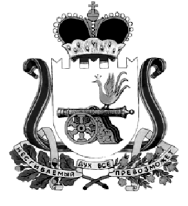 АДМИНИСТРАЦИЯ  МУНИЦИПАЛЬНОГО ОБРАЗОВАНИЯ“КАРДЫМОВСКИЙ  РАЙОН” СМОЛЕНСКОЙ ОБЛАСТИП О С Т А Н О В Л Е Н И Е от  ___.___.2017     № _____В соответствии с частью 6 статьи 11.2 Федерального закона от 27.07.2010 года № 210-ФЗ «Об организации предоставления государственных и муниципальных услуг»,   Администрация муниципального образования «Кардымовский район» Смоленской области  п о с т а н о в л я е т:1. Внести изменения в пункты 5.17 и 5.18 раздела 5 Административного регламента по предоставлению Отделом образования Администрации муниципального образования «Кардымовский район» Смоленской области государственной услуги «Предоставление жилых помещений детям-сиротам и детям, оставшимся без попечения родителей, лицам из числа детей-сирот и детей,  оставшихся без попечения родителей», утвержденного постановлением Администрации муниципального образования «Кардымовский район» Смоленской области от 18.01.2017 № 00014, изложив их в новой редакции:«5.17. Жалоба, поступившая в Администрацию, подлежит регистрации не позднее следующего рабочего дня со дня ее поступления. Жалоба рассматривается в течение пятнадцати рабочих дней со дня ее регистрации, если более короткие сроки рассмотрения жалобы не установлены Администрацией.5.18. Жалоба, поступившая в Отдел образования, подлежит регистрации не позднее следующего рабочего дня со дня ее поступления. Жалоба рассматривается в течение пятнадцати рабочих дней со дня ее регистрации, если более короткие сроки рассмотрения жалобы не установлены Отделом образования.В случае обжалования отказа Отдела образования, должностного лица в приеме документов у заявителя либо в исправлении допущенных опечаток и ошибок или в случае обжалования заявителем нарушения установленного срока таких исправлений жалоба рассматривается в течение пяти рабочих дней со дня ее регистрации».2. Контроль исполнения настоящего постановления возложить на заместителя Главы муниципального образования «Кардымовский район» Смоленской области      Н.В. Игнатенкову.О внесении изменений в  Административный регламент по предоставлению Отделом образования Администрации муниципального образования «Кардымовский район» Смоленской области государственной услуги «Предоставление жилых помещений детям-сиротам и детям, оставшимся без попечения родителей, лицам из числа детей-сирот и детей,  оставшихся без попечения родителей»Глава муниципального образования «Кардымовский район» Смоленской областиЕ.В. Беляев